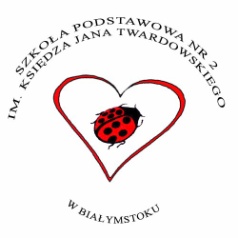 Szkoła  Podstawowa nr 2 im. Księdza Jana Twardowskiegoul. Bohaterów Monte Cassino 25, 15 – 893 Białystoktel./fax. 085 742 03 04    www.sp2bialystok.edupage.pl Informujemy, iż szkoła prowadzi rekrutację uzupełniającą do oddziału przedszkolnego (dzieci 5- i 6 – letnie) oraz do klasy Ina rok szkolny 2017/2018Podpisane wnioski / zgłoszenia przyjmujemy w sekretariacie szkoły w dniach 1 – 6 czerwca 2017 r. w godz. 7.00 – 15.30. ZAPRASZAMY